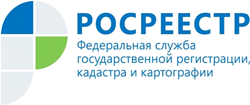 Управление Росреестра по Республике АдыгеяВопрос-ответ: что такое профилактический визит, и с какой целью он проводится?На вопрос отвечает заместитель начальника отдела государственного земельного надзора Управления Росреестра по Республике Адыгея Елена Левда.Профилактический визит является одним из видов профилактических мероприятий, проведение которых направленно на стимулирование добросовестного соблюдения обязательных требований контролируемыми лицами, устранения условий, причин и факторов, способных привести к нарушениям обязательных требований и (или) причинению вреда (ущерба) охраняемым законом ценностям, и доведения обязательных требований до контролируемых лиц, способов их соблюдения. Профилактический визит проводится инспектором в форме профилактической беседы по месту осуществления деятельности гражданина, юридического лица или индивидуального предпринимателя либо путем использования видео-конференц-связи. В ходе профилактического визита контролируемые лица информируются об обязательных требованиях, предъявляемых к их деятельности либо к принадлежащим им объектам контроля, их соответствии критериям риска, основаниях и о рекомендуемых способах снижения категории риска, а также о видах, содержании и об интенсивности контрольных (надзорных) мероприятий, проводимых в отношении объекта контроля исходя из его отнесения к соответствующей категории риска.Разъяснения, полученные контролируемым лицом в ходе профилактического визита, носят рекомендательный характер.Материал подготовлен Управлением Росреестра по Республике Адыгея-------------------------------------Контакты для СМИ: (8772)56-02-4801_upr@rosreestr.ruwww.rosreestr.gov.ru385000, Майкоп, ул. Краснооктябрьская, д. 44